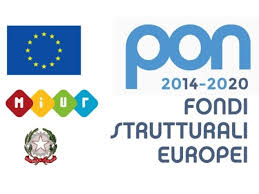 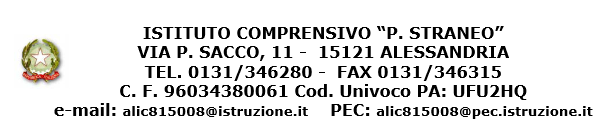 AL DIRIGENTE SCOLASTIODELL’ISTITUTO P.STRANEO15121 ALESSANDRIA            OGGETTO: RICHIESTA DIRITTO ALLO STUDIO permesso ORARIO -L - _SIG._____________________________________In  Qualità di  _________________________CHIEDE Di poter beneficiare di un permesso straordinario retribuito di cui all’art.3 del D.P.R.23/08/1988 n.395, riguardante il diritto allo studio per  i giorni : _____________________dalle ore  _______________alle ore_____________                                _____________________dalle ore  _______________alle ore_____________                                _____________________dalle ore  _______________alle ore_____________                                _____________________dalle ore  _______________alle ore_____________                                Per complessive ore_______________________IL/LA sottoscritto/a si riserva di presentare la certificazione relativa alla frequenza dei corsi e/o gli esami finali sostenuti.DATA __________________________In fede __________________________Modello 10 